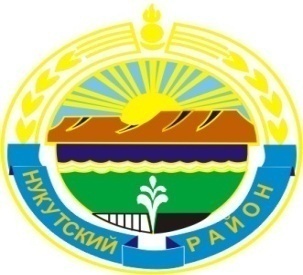 МУНИЦИПАЛЬНОЕ ОБРАЗОВАНИЕ«НУКУТСКИЙ РАЙОН»АДМИНИСТРАЦИЯМУНИЦИПАЛЬНОГО ОБРАЗОВАНИЯ«НУКУТСКИЙ РАЙОН»ПОСТАНОВЛЕНИЕот 07 декабря 2015 года                                 № 429                                        п. НовонукутскийО создании межведомственнойкомиссии по профилактике правонарушениймуниципального образования «Нукутский район»В целях укрепления на территории муниципального образования «Нукутский  район» законности и правопорядка, а также для профилактики правонарушений и обеспечения общественной безопасности, в соответствии со ст. 15 Федерального закона от 06.10.2003 года № 131-ФЗ «Об общих принципах организации местного самоуправления в Российской Федерации», на основании постановления Правительства Иркутской области № 142-пп от 04.05.2009 года «О межведомственной комиссии по профилактике правонарушений при Правительстве Иркутской области, руководствуясь статьей 35 Устава муниципального образования «Нукутский район»,  Администрация   ПОСТАНОВЛЯЕТ: Создать межведомственную комиссию по профилактике правонарушений муниципального образования  «Нукутский  район»; Утвердить состав межведомственной комиссии по профилактике правонарушений муниципального образования «Нукутский  район» (Приложение № 1); Утвердить Положение о межведомственной комиссии по профилактике правонарушений муниципального образования «Нукутский район» (Приложение № 2).Опубликовать настоящее постановление в печатном издании «Официальный курьер» и разместить на официальном сайте муниципального образования «Нукутский район».Настоящее постановление вступает в силу после его официального опубликования.Контроль за исполнением настоящего постановления возложить на  заместителя мэра муниципального образования «Нукутский район» по социальным вопросам М.П. Хойлову.Мэр                                                                                                             С.Г. ГомбоевПриложение №1к постановлению Администрации МО «Нукутский район»от 07.12.2015 года № 429Состав межведомственной  комиссии по профилактике правонарушений муниципального образования « Нукутский район» (далее - комиссия)Председатель комиссии:- Гомбоев С. Г.  – мэр муниципального образования «Нукутский район»;Заместитель председателя комиссии:- Хойлова М.П. – заместитель мэра муниципального образования «Нукутский район» по социальным вопросам; Секретарь комиссии:- Хадаханова А.Г. –  вр.ио начальника отдела по молодежной политике и спорту Администрации муниципального образования «Нукутский район»;Члены комиссии:Оширов Н. Е. – начальник отделения полиции  межмуниципального отдела МВД РФ «Заларинский» (место дислокации п. Новонукутский) (по согласованию);Брюханова Л.А. – начальник филиала по Нукутскому району ФКУ УИИ ГУФСИН России по Иркутской области (по согласованию);Шаракшинова Е.С. - начальник управления образования администрации МО «Нукутский район»;Баторов К.М. –  председатель   Думы МО «Нукутский район» (по согласованию);Муканина З.Ш. – ответственный секретарь – консультант  КДН  и ЗП Администрации муниципального образования «Нукутский район»;Дульбеев А.В. – главный врач ОГБУЗ «Нукутская РБ» (по согласованию);Сардонова Л.Ю. – директор ОГКУ «Центр занятости населения Нукутского района» (по согласованию);Хушеева З.Д. – начальник ОГКУ  «Управление социальной защиты населения по Нукутскому району» (по согласованию);Гусева Л.Т. – председатель Совета  ветеранов  муниципального образования «Нукутский район»;Главы муниципальных образований поселений (по согласованию).Приложение №2к постановлению Администрации МО «Нукутский район»от 07.12.2015 года № 429             ПОЛОЖЕНИЕмежведомственной  комиссии по профилактике правонарушений муниципального образования « Нукутский район»1. Общие положения      1.1 Межведомственная комиссия по профилактике правонарушений муниципального образования «Нукутский  район» (далее - Комиссия) является координационным органом  муниципального образования «Нукутский район», образованным в целях обеспечения взаимодействия Администрации муниципального образования «Нукутский район» с органами исполнительной власти, правоохранительными органами, органами местного самоуправления муниципальных образований  (сельских поселений), иными органами, организациями и гражданами по реализации социальных, правовых и других практических мер, направленных на профилактику правонарушений, устранение причин и условий, способствующих их совершению на территории муниципального образования «Нукутский  район».      1.2. В своей деятельности Комиссия руководствуется Конституцией Российской Федерации, федеральными законами, указами и распоряжениями Президента Российской Федерации, постановлениями и распоряжениями Правительства Российской Федерации; нормативно-правовыми актами Российской Федерации и Иркутской области, Уставом муниципального образования «Нукутский район» и иными муниципальными правовыми актами муниципального образования «Нукутский район», а также настоящим Положением.2. Основанная задача и функции Комиссии2.1. Основной задачей деятельности Комиссии является организация (координация) согласованной деятельности по профилактике правонарушений на территории муниципального образования «Нукутский район» органов местного самоуправления, правоохранительных органов, муниципальных учреждений, общественных организаций и иных субъектов профилактики, и контроль за ее осуществлением, а также определение комплекса мероприятий по организации работы по профилактике правонарушений и исполнения Комплексных мероприятий профилактики правонарушений на территории муниципального образования «Нукутский район».2.2. В целях выполнения поставленной задачи Комиссия осуществляет следующие функции:анализирует состояние правопорядка на территории муниципального образования «Нукутский район»;разрабатывает предложения и рекомендации по созданию условий для снижения уровня преступности, предупреждения и пресечения правонарушений, совершаемых на территории муниципального образования «Нукутский район», устранению причин, способствующих их совершению;определяет пути повышения эффективности управления системой социальной профилактики правонарушений, совершенствования данной системы в соответствии с изменениями в законодательстве Российской Федерации;готовит предложения по проектам муниципальных правовых актов муниципального образования «Нукутский район» в сфере профилактики правонарушений;принимает меры по укреплению взаимодействия и координации деятельности Администрации муниципального образования  «Нукутский район» и правоохранительных органов, по налаживанию сотрудничества с населением, предприятиями, учреждениями, организациями всех форм собственности, общественными объединениями  по вопросам профилактики правонарушений;заслушивает доклады руководителей (субъектов профилактики) органов и организаций муниципального образования  «Нукутский район» о состоянии работы по профилактике правонарушений (в пределах их компетенции);разрабатывает и представляет мэру муниципального образования «Нукутский район» предложения по вопросам деятельности Комиссии;создает рабочие группы для проработки вопросов, отнесенных к компетенции Комиссии;   9) участвует в систематическом информировании населения муниципального образования «Нукутский район» по вопросам профилактики правонарушений на территории муниципального образования «Нукутский район»;10) осуществляет другие функции, вытекающие из основных задач Комиссии.3. Права Комиссии3.1. Комиссия для осуществления своей деятельности в установленном законодательством порядке имеет право:1) проводить комплексный анализ состояния профилактики правонарушений на территории муниципального образования «Нукутский район» с последующим представлением его мэру муниципального образования «Нукутский район» и подготовкой рекомендаций по вопросам совершенствования деятельности органов исполнительной власти, правоохранительных органов, органов местного самоуправления муниципальных образований (сельских поселений) Нукутского  района и иных организаций;приглашать на свои заседания представителей территориальных органов федеральных органов исполнительной власти, органов местного самоуправления муниципальных образований Нукутского района, организаций, а также граждан;запрашивать у территориальных органов федеральных органов исполнительной власти, органов местного самоуправления муниципальных образований Нукутского района, организаций необходимую информацию по вопросам деятельности комиссии;вносить предложения о подготовке правовых актов муниципального образования «Нукутский район», участвовать в разработке муниципальных программ муниципального образования «Нукутский район», касающихся профилактики правонарушений;заслушивать руководителей всех субъектов профилактики, (правоохранительных органов) и организаций независимо от форм собственности, зарегистрированных общественных организаций по вопросам профилактики правонарушений;4. Организация работы КомиссииКомиссия состоит из председателя Комиссии, заместителя председателя Комиссии, секретаря Комиссии и членов Комиссии.     4.2. Общее руководство Комиссией осуществляет председатель Комиссии, а в случае его отсутствия (или по его поручению) - заместитель председателя Комиссии.Председатель, а в его отсутствие — заместитель Комиссии утверждают повестку заседаний Комиссии.     4.3. Состав Комиссии утверждается постановлением Администрации муниципального образования  «Нукутский район».     4.4. Основной формой работы Комиссии являются заседания. Заседания проводятся по мере необходимости. Заседание Комиссии считается правомочным, если на нем присутствует не менее половины от общего числа ее членов.      4.5. Решения Комиссии принимаются простым большинством голосов членов комиссии, присутствующих на заседании, и оформляются протоколом, который подписывается председательствующим и секретарем Комиссии.      4.6. В случае несогласия с принятым решением каждый член Комиссии вправе изложить письменно особое мнение, которое подлежит обязательному приобщению к протоколу.      4.7. Решения, принимаемые Комиссией, носят рекомендательный характер. 